SAF北京办公室北京市朝阳区东大桥路 8 号，商都国际中心 A 座，2310 室，邮编：100020电话: +86 10-58700881QQ: 1512272501beijing@safchina.org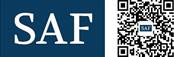 